§1852.  Period of administrative release1.  Time limit.   A period of administrative release imposed pursuant to this subchapter may not exceed one year.[PL 2019, c. 113, Pt. A, §2 (NEW).]2.  Modification of requirements.   During the period of administrative release and upon application of a person placed on administrative release or of the attorney for the State or upon the court's own motion, the court, after notice to the attorney for the State and the person and a hearing, may modify the requirements imposed by the court, add further requirements or release the person of any requirement imposed by the court that, in the court's opinion, imposes on the person an unreasonable burden.[PL 2019, c. 113, Pt. A, §2 (NEW).]3.  Inability to meet requirement; duty on person to bring motion.   During the period of administrative release, if the person cannot meet a requirement of administrative release imposed by the court, the person shall bring a motion pursuant to subsection 2.[PL 2019, c. 113, Pt. A, §2 (NEW).]4.  Termination by court.   On application of the attorney for the State or of the person placed on administrative release or on the court's own motion, the court may terminate a period of administrative release and discharge the person at any time earlier than that provided in the sentence made pursuant to subsection 1 if warranted by the conduct of the person.  The court may not order a termination of the period of administrative release and discharge upon the motion of the person placed on administrative release unless notice of the motion is given to the attorney for the State by the person placed on administrative release.  The termination of the period of administrative release and discharge relieves the person placed on administrative release of any obligations imposed by the sentence of administrative release.[PL 2019, c. 113, Pt. A, §2 (NEW).]5.  Termination to prevent delay of consecutive term of imprisonment.   The court, in order to comply with section 1608, subsection 7, shall terminate a period of administrative release that would delay commencement of a consecutive unsuspended term of imprisonment.[PL 2019, c. 113, Pt. A, §2 (NEW).]SECTION HISTORYPL 2019, c. 113, Pt. A, §2 (NEW). The State of Maine claims a copyright in its codified statutes. If you intend to republish this material, we require that you include the following disclaimer in your publication:All copyrights and other rights to statutory text are reserved by the State of Maine. The text included in this publication reflects changes made through the First Regular and First Special Session of the 131st Maine Legislature and is current through November 1. 2023
                    . The text is subject to change without notice. It is a version that has not been officially certified by the Secretary of State. Refer to the Maine Revised Statutes Annotated and supplements for certified text.
                The Office of the Revisor of Statutes also requests that you send us one copy of any statutory publication you may produce. Our goal is not to restrict publishing activity, but to keep track of who is publishing what, to identify any needless duplication and to preserve the State's copyright rights.PLEASE NOTE: The Revisor's Office cannot perform research for or provide legal advice or interpretation of Maine law to the public. If you need legal assistance, please contact a qualified attorney.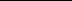 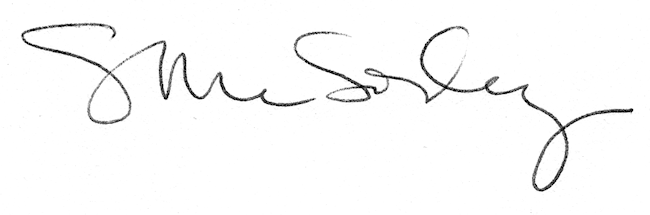 